Proszę wydrukować i wyciąć walizkę oraz produkty na drugie śniadanie, następnie wkleić i pokolorować swoje walizeczki i produkty  
W miarę możliwości proszę nazywać produkty po angielsku  Sandwich  - kanapka 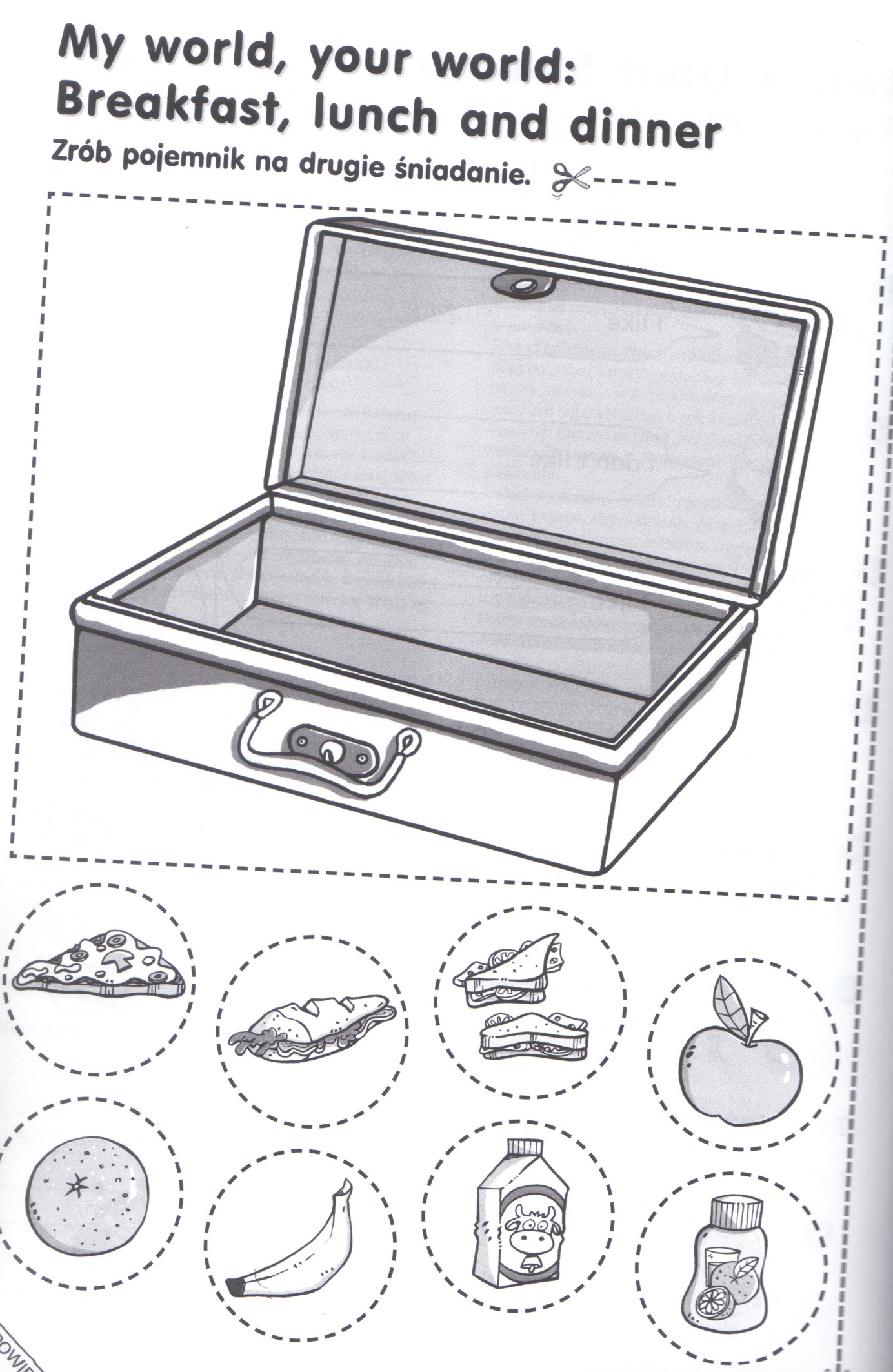 